Guía de apoyo 3º básico lenguajeNombre: ______________________________________________________________Género lírico: Poema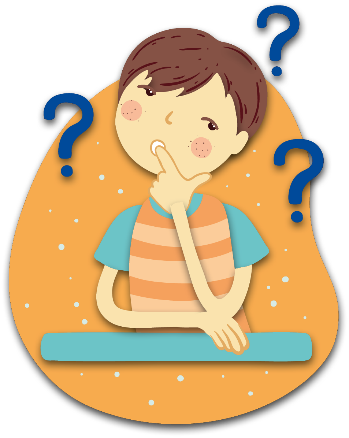 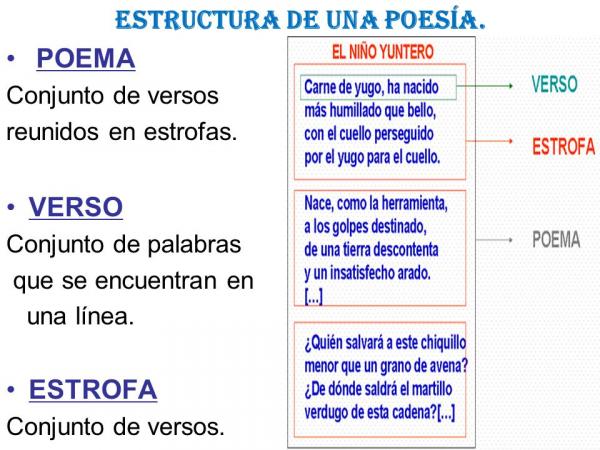 *Rima: repetición de sonidos.	ACTIVIDAD 1 En conjunto con un adulto, lee el siguiente poema con mucha atención y responde las preguntas 1, 2, 3 y 4.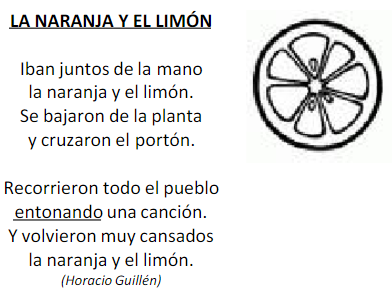 ¿Cuántos versos tiene el poema?_______________________________________________________________¿Cuántas estrofas tiene el poema?_______________________________________________________________Según el contexto del poema ¿Qué significa entonando?_______________________________________________________________¿Cuál es el nombre del autor del poema?_______________________________________________________________En conjunto con un adulto, lee el siguiente poema con mucha atención y responde las preguntas 5, 6 y 7.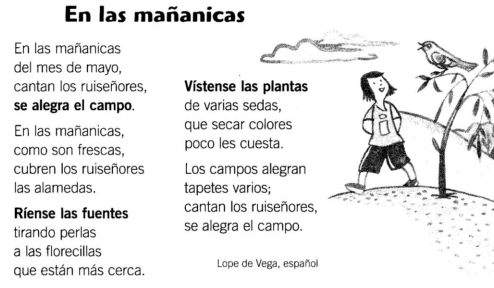 ¿De qué trata el poema?_____________________________________________________________________________________________________________________________________________________________________________________________Completa la siguiente frase, rellenando los espacios que están vacíos.El poema tiene ____________ estrofas. Cada estrofa tiene ___________ versos. Entonces, el poema tiene en total ___________ versos. ¿Qué quiere expresar la cuarta estrofa del poema? Escribe tú interpretación. _____________________________________________________________________________________________________________________________________________________________________________________________ACTIVIDAD 2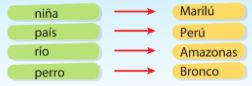 En conjunto con un adulto, lee el siguiente poema y busca en él seis sustantivos comunes y escríbelos en el cuadro de abajo. Luego, asigna a cada uno de ellos un sustantivo propio. 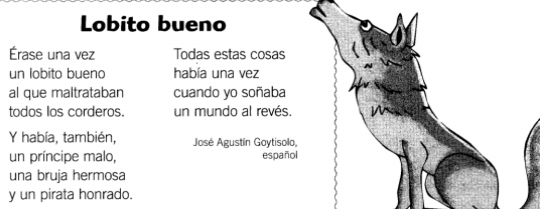 ACTIVIDAD 3Escribe cuatro versos en los que expreses de distintas formas estos sentimientos. Sustantivo comúnSustantivo propioNombran a los seres u objetos que pertenecen a una misma clase; es decir, de manera general.Nombran a los seres u objetos de manera particular.Sustantivo común Sustantivo propio 